L’Association France Palestine Solidarité et la section Paris centre de la Ligue des Droits de l'Homme vous invitent à une :Soirée Débatsur Jérusalem Est, avec Madame Amina Abdulhaq avocate et membre de l’association Al Bustan à SilwanMardi 4 juillet 2017 à 19h30Mairie du 2ème 2, rue de la Banque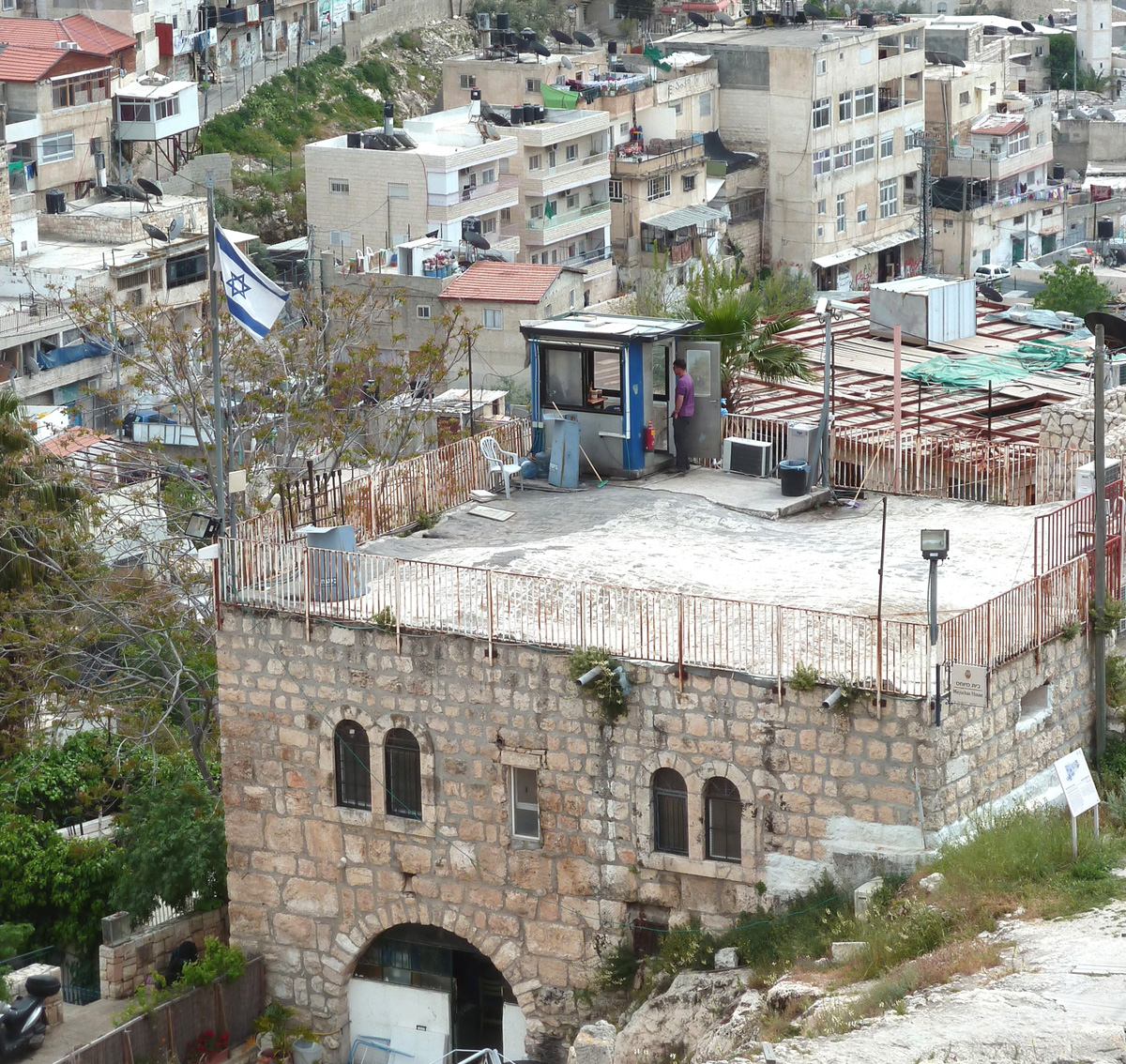 Amina Abdulhaq nous parlera des aspects politiques, juridiques et économiques de la situation de Jérusalem Est. Conquise il y a 50 ans par l’Etat d’Israël, Jérusalem Est est  soumise depuis lors à une politique de colonisation intensive et à des entraves imposées par les autorités et les colons dans la vie quotidienne de ses habitants palestiniens à Jérusalem Est en général, comme dans le quartier de Silwan en particulier. 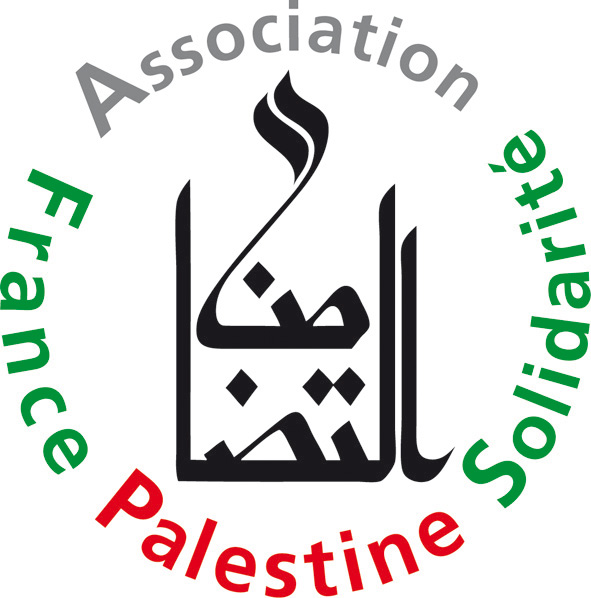 groupes locaux parisiens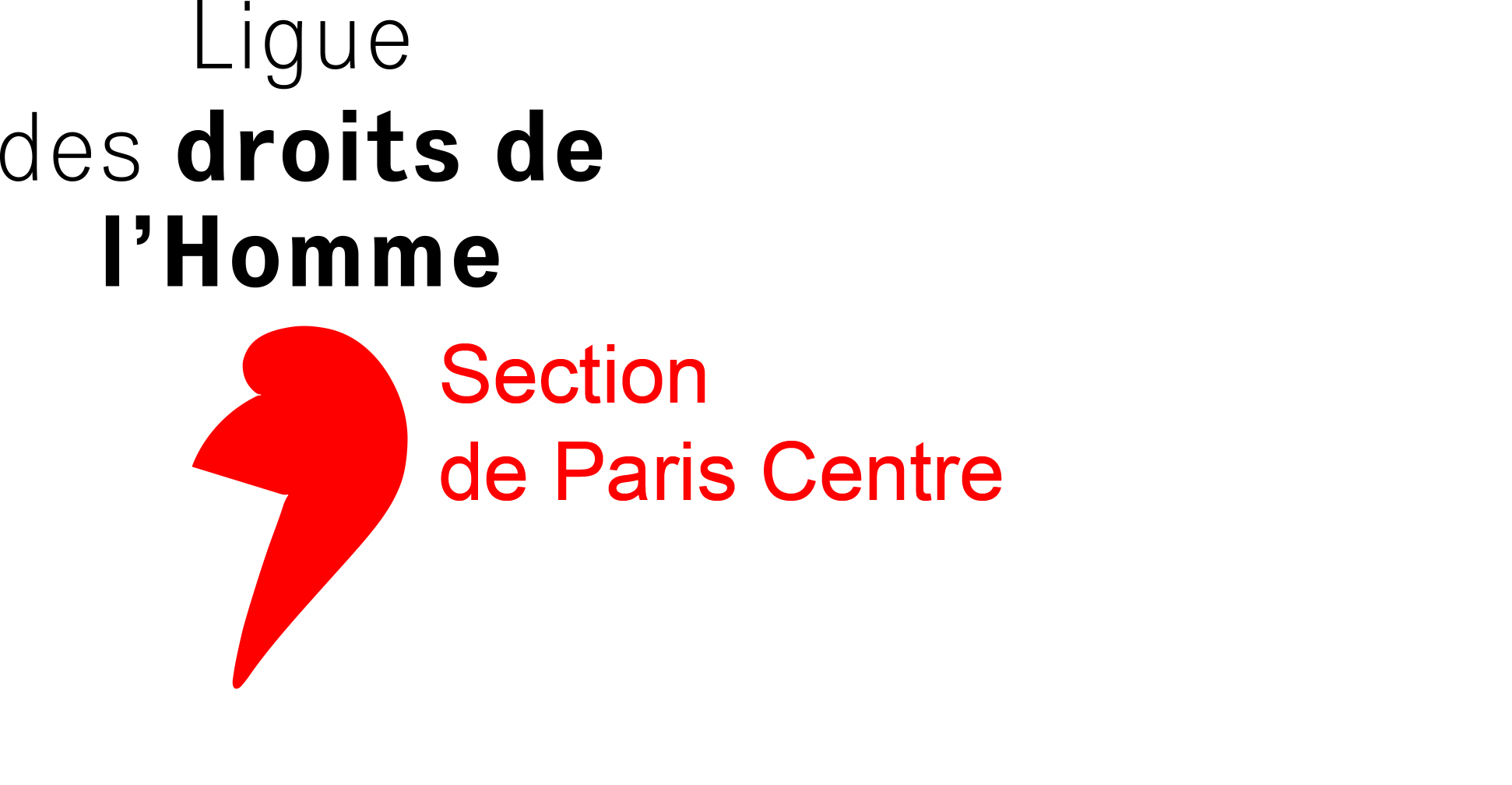 